THE FORM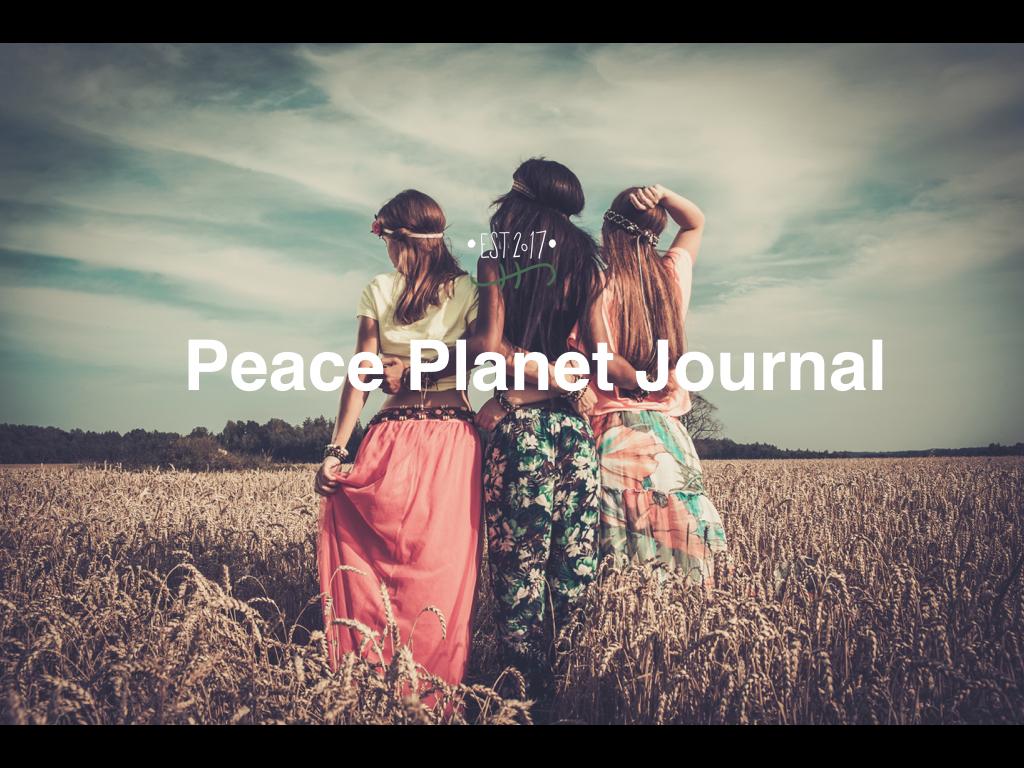 Name:Contact info (phone/text, email, address, handle, etc):Best way to reach me:A little about me:I am interested in (check all that apply):	[] Writing		[] Mind		[] Body		[] Spirit		[] We the People		[] Our Earth		[] Animal Welfare		[] Ask Aiko		[] Ask Adam	[] Sales team	[] Art submissions	[] Photography submissions	[] The Yoga Peace Project (go to webpage for details)	[] Selling goods wholesale	[] Social media outreach	[] Community outreach	[] Helping with the newsletter	[] HR / Recruitment	[] Strategic PartnershipsWhy I would be good at what I selected: Thank you so much for your submission!